District 7010 rotary youth leadership awardApril 21-23, 2017  - Fee: $450/participant2017 RYLA Registration Form
Due: March 14 2017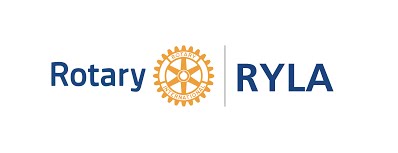 To complete online – please type in the white boxes only.District 7010 rotary youth leadership awardApril 21-23, 2017  - Fee: $450/participant2017 RYLA Registration Form
Due: March 14 2017To complete online – please type in the white boxes only.District 7010 rotary youth leadership awardApril 21-23, 2017  - Fee: $450/participant2017 RYLA Registration Form
Due: March 14 2017To complete online – please type in the white boxes only.District 7010 rotary youth leadership awardApril 21-23, 2017  - Fee: $450/participant2017 RYLA Registration Form
Due: March 14 2017To complete online – please type in the white boxes only.District 7010 rotary youth leadership awardApril 21-23, 2017  - Fee: $450/participant2017 RYLA Registration Form
Due: March 14 2017To complete online – please type in the white boxes only.District 7010 rotary youth leadership awardApril 21-23, 2017  - Fee: $450/participant2017 RYLA Registration Form
Due: March 14 2017To complete online – please type in the white boxes only.District 7010 rotary youth leadership awardApril 21-23, 2017  - Fee: $450/participant2017 RYLA Registration Form
Due: March 14 2017To complete online – please type in the white boxes only.District 7010 rotary youth leadership awardApril 21-23, 2017  - Fee: $450/participant2017 RYLA Registration Form
Due: March 14 2017To complete online – please type in the white boxes only.District 7010 rotary youth leadership awardApril 21-23, 2017  - Fee: $450/participant2017 RYLA Registration Form
Due: March 14 2017To complete online – please type in the white boxes only.District 7010 rotary youth leadership awardApril 21-23, 2017  - Fee: $450/participant2017 RYLA Registration Form
Due: March 14 2017To complete online – please type in the white boxes only.District 7010 rotary youth leadership awardApril 21-23, 2017  - Fee: $450/participant2017 RYLA Registration Form
Due: March 14 2017To complete online – please type in the white boxes only.District 7010 rotary youth leadership awardApril 21-23, 2017  - Fee: $450/participant2017 RYLA Registration Form
Due: March 14 2017To complete online – please type in the white boxes only.District 7010 rotary youth leadership awardApril 21-23, 2017  - Fee: $450/participant2017 RYLA Registration Form
Due: March 14 2017To complete online – please type in the white boxes only.District 7010 rotary youth leadership awardApril 21-23, 2017  - Fee: $450/participant2017 RYLA Registration Form
Due: March 14 2017To complete online – please type in the white boxes only.District 7010 rotary youth leadership awardApril 21-23, 2017  - Fee: $450/participant2017 RYLA Registration Form
Due: March 14 2017To complete online – please type in the white boxes only.District 7010 rotary youth leadership awardApril 21-23, 2017  - Fee: $450/participant2017 RYLA Registration Form
Due: March 14 2017To complete online – please type in the white boxes only.District 7010 rotary youth leadership awardApril 21-23, 2017  - Fee: $450/participant2017 RYLA Registration Form
Due: March 14 2017To complete online – please type in the white boxes only.District 7010 rotary youth leadership awardApril 21-23, 2017  - Fee: $450/participant2017 RYLA Registration Form
Due: March 14 2017To complete online – please type in the white boxes only.District 7010 rotary youth leadership awardApril 21-23, 2017  - Fee: $450/participant2017 RYLA Registration Form
Due: March 14 2017To complete online – please type in the white boxes only.District 7010 rotary youth leadership awardApril 21-23, 2017  - Fee: $450/participant2017 RYLA Registration Form
Due: March 14 2017To complete online – please type in the white boxes only.District 7010 rotary youth leadership awardApril 21-23, 2017  - Fee: $450/participant2017 RYLA Registration Form
Due: March 14 2017To complete online – please type in the white boxes only.District 7010 rotary youth leadership awardApril 21-23, 2017  - Fee: $450/participant2017 RYLA Registration Form
Due: March 14 2017To complete online – please type in the white boxes only.District 7010 rotary youth leadership awardApril 21-23, 2017  - Fee: $450/participant2017 RYLA Registration Form
Due: March 14 2017To complete online – please type in the white boxes only.District 7010 rotary youth leadership awardApril 21-23, 2017  - Fee: $450/participant2017 RYLA Registration Form
Due: March 14 2017To complete online – please type in the white boxes only.District 7010 rotary youth leadership awardApril 21-23, 2017  - Fee: $450/participant2017 RYLA Registration Form
Due: March 14 2017To complete online – please type in the white boxes only.District 7010 rotary youth leadership awardApril 21-23, 2017  - Fee: $450/participant2017 RYLA Registration Form
Due: March 14 2017To complete online – please type in the white boxes only.District 7010 rotary youth leadership awardApril 21-23, 2017  - Fee: $450/participant2017 RYLA Registration Form
Due: March 14 2017To complete online – please type in the white boxes only.District 7010 rotary youth leadership awardApril 21-23, 2017  - Fee: $450/participant2017 RYLA Registration Form
Due: March 14 2017To complete online – please type in the white boxes only.District 7010 rotary youth leadership awardApril 21-23, 2017  - Fee: $450/participant2017 RYLA Registration Form
Due: March 14 2017To complete online – please type in the white boxes only.District 7010 rotary youth leadership awardApril 21-23, 2017  - Fee: $450/participant2017 RYLA Registration Form
Due: March 14 2017To complete online – please type in the white boxes only.District 7010 rotary youth leadership awardApril 21-23, 2017  - Fee: $450/participant2017 RYLA Registration Form
Due: March 14 2017To complete online – please type in the white boxes only.District 7010 rotary youth leadership awardApril 21-23, 2017  - Fee: $450/participant2017 RYLA Registration Form
Due: March 14 2017To complete online – please type in the white boxes only.District 7010 rotary youth leadership awardApril 21-23, 2017  - Fee: $450/participant2017 RYLA Registration Form
Due: March 14 2017To complete online – please type in the white boxes only.District 7010 rotary youth leadership awardApril 21-23, 2017  - Fee: $450/participant2017 RYLA Registration Form
Due: March 14 2017To complete online – please type in the white boxes only.District 7010 rotary youth leadership awardApril 21-23, 2017  - Fee: $450/participant2017 RYLA Registration Form
Due: March 14 2017To complete online – please type in the white boxes only.District 7010 rotary youth leadership awardApril 21-23, 2017  - Fee: $450/participant2017 RYLA Registration Form
Due: March 14 2017To complete online – please type in the white boxes only.District 7010 rotary youth leadership awardApril 21-23, 2017  - Fee: $450/participant2017 RYLA Registration Form
Due: March 14 2017To complete online – please type in the white boxes only.District 7010 rotary youth leadership awardApril 21-23, 2017  - Fee: $450/participant2017 RYLA Registration Form
Due: March 14 2017To complete online – please type in the white boxes only.District 7010 rotary youth leadership awardApril 21-23, 2017  - Fee: $450/participant2017 RYLA Registration Form
Due: March 14 2017To complete online – please type in the white boxes only.District 7010 rotary youth leadership awardApril 21-23, 2017  - Fee: $450/participant2017 RYLA Registration Form
Due: March 14 2017To complete online – please type in the white boxes only.District 7010 rotary youth leadership awardApril 21-23, 2017  - Fee: $450/participant2017 RYLA Registration Form
Due: March 14 2017To complete online – please type in the white boxes only.District 7010 rotary youth leadership awardApril 21-23, 2017  - Fee: $450/participant2017 RYLA Registration Form
Due: March 14 2017To complete online – please type in the white boxes only.ROTARY CLUB INFORMATIONROTARY CLUB INFORMATIONROTARY CLUB INFORMATIONROTARY CLUB INFORMATIONROTARY CLUB INFORMATIONROTARY CLUB INFORMATIONROTARY CLUB INFORMATIONROTARY CLUB INFORMATIONROTARY CLUB INFORMATIONROTARY CLUB INFORMATIONROTARY CLUB INFORMATIONROTARY CLUB INFORMATIONROTARY CLUB INFORMATIONROTARY CLUB INFORMATIONROTARY CLUB INFORMATIONROTARY CLUB INFORMATIONROTARY CLUB INFORMATIONROTARY CLUB INFORMATIONROTARY CLUB INFORMATIONROTARY CLUB INFORMATIONROTARY CLUB INFORMATIONROTARY CLUB INFORMATIONROTARY CLUB INFORMATIONROTARY CLUB INFORMATIONROTARY CLUB INFORMATIONROTARY CLUB INFORMATIONROTARY CLUB INFORMATIONROTARY CLUB INFORMATIONROTARY CLUB INFORMATIONROTARY CLUB INFORMATIONROTARY CLUB INFORMATIONROTARY CLUB INFORMATIONROTARY CLUB INFORMATIONROTARY CLUB INFORMATIONROTARY CLUB INFORMATIONROTARY CLUB INFORMATIONROTARY CLUB INFORMATIONROTARY CLUB INFORMATIONROTARY CLUB INFORMATIONROTARY CLUB INFORMATIONROTARY CLUB INFORMATIONROTARY CLUB INFORMATIONName of Sponsoring Rotary Club:Name of Sponsoring Rotary Club:Name of Sponsoring Rotary Club:Name of Sponsoring Rotary Club:Name of Sponsoring Rotary Club:Name of Sponsoring Rotary Club:Name of Sponsoring Rotary Club:Name of Sponsoring Rotary Club:Name of Sponsoring Rotary Club:Name of Sponsoring Rotary Club:Name of Sponsoring Rotary Club:Name of Sponsoring Rotary Club:Name of Sponsoring Rotary Club:Rotary Contact Person:Rotary Contact Person:Rotary Contact Person:Rotary Contact Person:Rotary Contact Person:Rotary Contact Person:Rotary Contact Person:Rotary Contact Person:Rotary Contact Person:Rotary Contact Person:Rotary Contact Person:Phone:Phone:Phone:Phone:Phone:Fax:Fax:Fax:Fax:Fax:Address:Address:Address:Address:Address:City:City:City:City:ONONONONONPostal Code:Postal Code:Postal Code:Postal Code:Postal Code:Postal Code:Postal Code:E-mail:E-mail:E-mail:E-mail:TRANSPORTATION InformationTRANSPORTATION InformationTRANSPORTATION InformationTRANSPORTATION InformationTRANSPORTATION InformationTRANSPORTATION InformationTRANSPORTATION InformationTRANSPORTATION InformationTRANSPORTATION InformationTRANSPORTATION InformationTRANSPORTATION InformationTRANSPORTATION InformationTRANSPORTATION InformationTRANSPORTATION InformationTRANSPORTATION InformationTRANSPORTATION InformationTRANSPORTATION InformationTRANSPORTATION InformationTRANSPORTATION InformationTRANSPORTATION InformationTRANSPORTATION InformationTRANSPORTATION InformationTRANSPORTATION InformationTRANSPORTATION InformationTRANSPORTATION InformationTRANSPORTATION InformationTRANSPORTATION InformationTRANSPORTATION InformationTRANSPORTATION InformationTRANSPORTATION InformationTRANSPORTATION InformationTRANSPORTATION InformationTRANSPORTATION InformationTRANSPORTATION InformationTRANSPORTATION InformationTRANSPORTATION InformationTRANSPORTATION InformationTRANSPORTATION InformationTRANSPORTATION InformationTRANSPORTATION InformationTRANSPORTATION InformationTRANSPORTATION InformationARRIVALARRIVALARRIVALARRIVALARRIVALARRIVALARRIVALARRIVALARRIVALARRIVALARRIVALARRIVALARRIVALARRIVALARRIVALARRIVALARRIVALARRIVALARRIVALARRIVALARRIVALARRIVALARRIVALARRIVALARRIVALARRIVALARRIVALARRIVALARRIVALARRIVALARRIVALARRIVALARRIVALARRIVALARRIVALARRIVALARRIVALARRIVALARRIVALARRIVALARRIVALARRIVALName of Rotarian Responsible:Name of Rotarian Responsible:Name of Rotarian Responsible:Name of Rotarian Responsible:Name of Rotarian Responsible:Name of Rotarian Responsible:Name of Rotarian Responsible:Name of Rotarian Responsible:Name of Rotarian Responsible:Name of Rotarian Responsible:Name of Rotarian Responsible:Name of Rotarian Responsible:Name of Rotarian Responsible:Phone:Phone:Phone:Phone:Phone:Phone:Phone:Phone:Time of Arrival:Time of Arrival:Time of Arrival:Time of Arrival:Time of Arrival:Time of Arrival:Time of Arrival:Please note the Weekend starts at 9:30 am on Friday.Please note the Weekend starts at 9:30 am on Friday.Please note the Weekend starts at 9:30 am on Friday.Please note the Weekend starts at 9:30 am on Friday.Please note the Weekend starts at 9:30 am on Friday.Please note the Weekend starts at 9:30 am on Friday.Please note the Weekend starts at 9:30 am on Friday.Please note the Weekend starts at 9:30 am on Friday.Please note the Weekend starts at 9:30 am on Friday.Please note the Weekend starts at 9:30 am on Friday.Please note the Weekend starts at 9:30 am on Friday.Please note the Weekend starts at 9:30 am on Friday.Please note the Weekend starts at 9:30 am on Friday.Please note the Weekend starts at 9:30 am on Friday.Please note the Weekend starts at 9:30 am on Friday.Please note the Weekend starts at 9:30 am on Friday.Please note the Weekend starts at 9:30 am on Friday.Please note the Weekend starts at 9:30 am on Friday.Please note the Weekend starts at 9:30 am on Friday.Please note the Weekend starts at 9:30 am on Friday.Please note the Weekend starts at 9:30 am on Friday.Please note the Weekend starts at 9:30 am on Friday.Please note the Weekend starts at 9:30 am on Friday.DEPARTUREDEPARTUREDEPARTUREDEPARTUREDEPARTUREDEPARTUREDEPARTUREDEPARTUREDEPARTUREDEPARTUREDEPARTUREDEPARTUREDEPARTUREDEPARTUREDEPARTUREDEPARTUREDEPARTUREDEPARTUREDEPARTUREDEPARTUREDEPARTUREDEPARTUREDEPARTUREDEPARTUREDEPARTUREDEPARTUREDEPARTUREDEPARTUREDEPARTUREDEPARTUREDEPARTUREDEPARTUREDEPARTUREDEPARTUREDEPARTUREDEPARTUREDEPARTUREDEPARTUREDEPARTUREDEPARTUREDEPARTUREDEPARTUREName of Rotarian Responsible:Name of Rotarian Responsible:Name of Rotarian Responsible:Name of Rotarian Responsible:Name of Rotarian Responsible:Name of Rotarian Responsible:Name of Rotarian Responsible:Name of Rotarian Responsible:Name of Rotarian Responsible:Name of Rotarian Responsible:Name of Rotarian Responsible:Name of Rotarian Responsible:Name of Rotarian Responsible:Phone:Phone:Phone:Phone:Phone:Phone:Phone:Phone:Time of Departure:Time of Departure:Time of Departure:Time of Departure:Time of Departure:Time of Departure:Time of Departure:Time of Departure:Please note the Weekend ends at 11:00 am on Sunday.Please note the Weekend ends at 11:00 am on Sunday.Please note the Weekend ends at 11:00 am on Sunday.Please note the Weekend ends at 11:00 am on Sunday.Please note the Weekend ends at 11:00 am on Sunday.Please note the Weekend ends at 11:00 am on Sunday.Please note the Weekend ends at 11:00 am on Sunday.Please note the Weekend ends at 11:00 am on Sunday.Please note the Weekend ends at 11:00 am on Sunday.Please note the Weekend ends at 11:00 am on Sunday.Please note the Weekend ends at 11:00 am on Sunday.Please note the Weekend ends at 11:00 am on Sunday.Please note the Weekend ends at 11:00 am on Sunday.Please note the Weekend ends at 11:00 am on Sunday.Please note the Weekend ends at 11:00 am on Sunday.Please note the Weekend ends at 11:00 am on Sunday.Please note the Weekend ends at 11:00 am on Sunday.Please note the Weekend ends at 11:00 am on Sunday.Please note the Weekend ends at 11:00 am on Sunday.Please note the Weekend ends at 11:00 am on Sunday.Please note the Weekend ends at 11:00 am on Sunday.Please note the Weekend ends at 11:00 am on Sunday.Please note the Weekend ends at 11:00 am on Sunday.participant informationparticipant informationparticipant informationparticipant informationparticipant informationparticipant informationparticipant informationparticipant informationparticipant informationparticipant informationparticipant informationparticipant informationparticipant informationparticipant informationparticipant informationparticipant informationparticipant informationparticipant informationparticipant informationparticipant informationparticipant informationparticipant informationparticipant informationparticipant informationparticipant informationparticipant informationparticipant informationparticipant informationparticipant informationparticipant informationparticipant informationparticipant informationparticipant informationparticipant informationparticipant informationparticipant informationparticipant informationparticipant informationparticipant informationparticipant informationparticipant informationparticipant informationName of Participant:Name of Participant:Name of Participant:Name of Participant:Name of Participant:Name of Participant:Name of Participant:Name of Participant:Name of Participant:Male:Male:Male:Male:Male:Male:Female:Female:Female:Address:Address:Address:Address:Address:Address:Phone:Phone:Phone:Phone:Phone:Phone:City:City:ONONONONPostal Code:Postal Code:Postal Code:Postal Code:Postal Code:Postal Code:E-mail Address:E-mail Address:E-mail Address:E-mail Address:E-mail Address:E-mail Address:E-mail Address:Date of Birth: Date of Birth: Date of Birth: Date of Birth: Date of Birth: Date of Birth: Date of Birth: Health Card Number:Health Card Number:Health Card Number:Health Card Number:Health Card Number:Health Card Number:Health Card Number:Health Card Number:Name of School:Name of School:Name of School:Name of School:Name of School:Name of School:Name of School:Allergies/Medical Conditions:Allergies/Medical Conditions:Allergies/Medical Conditions:Allergies/Medical Conditions:Allergies/Medical Conditions:Allergies/Medical Conditions:Allergies/Medical Conditions:Allergies/Medical Conditions:Allergies/Medical Conditions:Allergies/Medical Conditions:Allergies/Medical Conditions:Allergies/Medical Conditions:Special Diet Restrictions (Vegetarian, etc.):Special Diet Restrictions (Vegetarian, etc.):Special Diet Restrictions (Vegetarian, etc.):Special Diet Restrictions (Vegetarian, etc.):Special Diet Restrictions (Vegetarian, etc.):Special Diet Restrictions (Vegetarian, etc.):Special Diet Restrictions (Vegetarian, etc.):Special Diet Restrictions (Vegetarian, etc.):Special Diet Restrictions (Vegetarian, etc.):Special Diet Restrictions (Vegetarian, etc.):Special Diet Restrictions (Vegetarian, etc.):Special Diet Restrictions (Vegetarian, etc.):Special Diet Restrictions (Vegetarian, etc.):Special Diet Restrictions (Vegetarian, etc.):T-Shirt Size (unisex – male sizing):T-Shirt Size (unisex – male sizing):T-Shirt Size (unisex – male sizing):T-Shirt Size (unisex – male sizing):T-Shirt Size (unisex – male sizing):T-Shirt Size (unisex – male sizing):T-Shirt Size (unisex – male sizing):T-Shirt Size (unisex – male sizing):T-Shirt Size (unisex – male sizing):T-Shirt Size (unisex – male sizing):T-Shirt Size (unisex – male sizing):T-Shirt Size (unisex – male sizing):T-Shirt Size (unisex – male sizing):Please check onePlease check oneXLXLXLLLLMMMMMMSEmergency ContactEmergency ContactEmergency ContactEmergency ContactEmergency ContactEmergency ContactEmergency ContactEmergency ContactEmergency ContactEmergency ContactEmergency ContactEmergency ContactEmergency ContactEmergency ContactEmergency ContactEmergency ContactEmergency ContactEmergency ContactEmergency ContactEmergency ContactEmergency ContactEmergency ContactEmergency ContactEmergency ContactEmergency ContactEmergency ContactEmergency ContactEmergency ContactEmergency ContactEmergency ContactEmergency ContactEmergency ContactEmergency ContactEmergency ContactEmergency ContactEmergency ContactEmergency ContactEmergency ContactEmergency ContactEmergency ContactEmergency ContactEmergency ContactName:Name:Name:Relationship to Participant:Relationship to Participant:Relationship to Participant:Relationship to Participant:Relationship to Participant:Relationship to Participant:Relationship to Participant:Relationship to Participant:Relationship to Participant:Relationship to Participant:Relationship to Participant:Relationship to Participant:Relationship to Participant:Relationship to Participant:Relationship to Participant:Relationship to Participant:Phone number(s) where contact can be reached during the RYLA Weekend:Phone number(s) where contact can be reached during the RYLA Weekend:Phone number(s) where contact can be reached during the RYLA Weekend:Phone number(s) where contact can be reached during the RYLA Weekend:Phone number(s) where contact can be reached during the RYLA Weekend:Phone number(s) where contact can be reached during the RYLA Weekend:Phone number(s) where contact can be reached during the RYLA Weekend:Phone number(s) where contact can be reached during the RYLA Weekend:Phone number(s) where contact can be reached during the RYLA Weekend:Phone number(s) where contact can be reached during the RYLA Weekend:Phone number(s) where contact can be reached during the RYLA Weekend:Phone number(s) where contact can be reached during the RYLA Weekend:Phone number(s) where contact can be reached during the RYLA Weekend:Phone number(s) where contact can be reached during the RYLA Weekend:Phone number(s) where contact can be reached during the RYLA Weekend:Phone number(s) where contact can be reached during the RYLA Weekend:Phone number(s) where contact can be reached during the RYLA Weekend:Phone number(s) where contact can be reached during the RYLA Weekend:Phone number(s) where contact can be reached during the RYLA Weekend:Phone number(s) where contact can be reached during the RYLA Weekend:Phone number(s) where contact can be reached during the RYLA Weekend:Phone number(s) where contact can be reached during the RYLA Weekend:Phone number(s) where contact can be reached during the RYLA Weekend:Phone number(s) where contact can be reached during the RYLA Weekend:Phone number(s) where contact can be reached during the RYLA Weekend:Phone number(s) where contact can be reached during the RYLA Weekend:Phone number(s) where contact can be reached during the RYLA Weekend:Phone number(s) where contact can be reached during the RYLA Weekend:Phone number(s) where contact can be reached during the RYLA Weekend:Phone number(s) where contact can be reached during the RYLA Weekend:Phone number(s) where contact can be reached during the RYLA Weekend:Phone number(s) where contact can be reached during the RYLA Weekend:Phone number(s) where contact can be reached during the RYLA Weekend:Phone number(s) where contact can be reached during the RYLA Weekend:Phone number(s) where contact can be reached during the RYLA Weekend:Phone number(s) where contact can be reached during the RYLA Weekend:Phone number(s) where contact can be reached during the RYLA Weekend:Phone number(s) where contact can be reached during the RYLA Weekend:Phone number(s) where contact can be reached during the RYLA Weekend:Phone number(s) where contact can be reached during the RYLA Weekend:Phone number(s) where contact can be reached during the RYLA Weekend:Phone number(s) where contact can be reached during the RYLA Weekend:Home:Home:Home:Home:Cell:Work:Work:Work:Work:Work:Work:PARTICIPANT TO READ & SIGN:I understand that by agreeing to attend this Rotary sponsored weekend, I will participate respectfully in all activities and follow Rotary and YMCA Geneva Park rules of conduct (no alcohol, drugs, or smoking). I am committed to attending for the specified time, from 9:30am Friday, April 21 to 11:00am Sunday, April 23 2017.PARTICIPANT TO READ & SIGN:I understand that by agreeing to attend this Rotary sponsored weekend, I will participate respectfully in all activities and follow Rotary and YMCA Geneva Park rules of conduct (no alcohol, drugs, or smoking). I am committed to attending for the specified time, from 9:30am Friday, April 21 to 11:00am Sunday, April 23 2017.PARTICIPANT TO READ & SIGN:I understand that by agreeing to attend this Rotary sponsored weekend, I will participate respectfully in all activities and follow Rotary and YMCA Geneva Park rules of conduct (no alcohol, drugs, or smoking). I am committed to attending for the specified time, from 9:30am Friday, April 21 to 11:00am Sunday, April 23 2017.PARTICIPANT TO READ & SIGN:I understand that by agreeing to attend this Rotary sponsored weekend, I will participate respectfully in all activities and follow Rotary and YMCA Geneva Park rules of conduct (no alcohol, drugs, or smoking). I am committed to attending for the specified time, from 9:30am Friday, April 21 to 11:00am Sunday, April 23 2017.PARTICIPANT TO READ & SIGN:I understand that by agreeing to attend this Rotary sponsored weekend, I will participate respectfully in all activities and follow Rotary and YMCA Geneva Park rules of conduct (no alcohol, drugs, or smoking). I am committed to attending for the specified time, from 9:30am Friday, April 21 to 11:00am Sunday, April 23 2017.PARTICIPANT TO READ & SIGN:I understand that by agreeing to attend this Rotary sponsored weekend, I will participate respectfully in all activities and follow Rotary and YMCA Geneva Park rules of conduct (no alcohol, drugs, or smoking). I am committed to attending for the specified time, from 9:30am Friday, April 21 to 11:00am Sunday, April 23 2017.PARTICIPANT TO READ & SIGN:I understand that by agreeing to attend this Rotary sponsored weekend, I will participate respectfully in all activities and follow Rotary and YMCA Geneva Park rules of conduct (no alcohol, drugs, or smoking). I am committed to attending for the specified time, from 9:30am Friday, April 21 to 11:00am Sunday, April 23 2017.PARTICIPANT TO READ & SIGN:I understand that by agreeing to attend this Rotary sponsored weekend, I will participate respectfully in all activities and follow Rotary and YMCA Geneva Park rules of conduct (no alcohol, drugs, or smoking). I am committed to attending for the specified time, from 9:30am Friday, April 21 to 11:00am Sunday, April 23 2017.PARTICIPANT TO READ & SIGN:I understand that by agreeing to attend this Rotary sponsored weekend, I will participate respectfully in all activities and follow Rotary and YMCA Geneva Park rules of conduct (no alcohol, drugs, or smoking). I am committed to attending for the specified time, from 9:30am Friday, April 21 to 11:00am Sunday, April 23 2017.PARTICIPANT TO READ & SIGN:I understand that by agreeing to attend this Rotary sponsored weekend, I will participate respectfully in all activities and follow Rotary and YMCA Geneva Park rules of conduct (no alcohol, drugs, or smoking). I am committed to attending for the specified time, from 9:30am Friday, April 21 to 11:00am Sunday, April 23 2017.PARTICIPANT TO READ & SIGN:I understand that by agreeing to attend this Rotary sponsored weekend, I will participate respectfully in all activities and follow Rotary and YMCA Geneva Park rules of conduct (no alcohol, drugs, or smoking). I am committed to attending for the specified time, from 9:30am Friday, April 21 to 11:00am Sunday, April 23 2017.PARTICIPANT TO READ & SIGN:I understand that by agreeing to attend this Rotary sponsored weekend, I will participate respectfully in all activities and follow Rotary and YMCA Geneva Park rules of conduct (no alcohol, drugs, or smoking). I am committed to attending for the specified time, from 9:30am Friday, April 21 to 11:00am Sunday, April 23 2017.PARTICIPANT TO READ & SIGN:I understand that by agreeing to attend this Rotary sponsored weekend, I will participate respectfully in all activities and follow Rotary and YMCA Geneva Park rules of conduct (no alcohol, drugs, or smoking). I am committed to attending for the specified time, from 9:30am Friday, April 21 to 11:00am Sunday, April 23 2017.PARTICIPANT TO READ & SIGN:I understand that by agreeing to attend this Rotary sponsored weekend, I will participate respectfully in all activities and follow Rotary and YMCA Geneva Park rules of conduct (no alcohol, drugs, or smoking). I am committed to attending for the specified time, from 9:30am Friday, April 21 to 11:00am Sunday, April 23 2017.PARTICIPANT TO READ & SIGN:I understand that by agreeing to attend this Rotary sponsored weekend, I will participate respectfully in all activities and follow Rotary and YMCA Geneva Park rules of conduct (no alcohol, drugs, or smoking). I am committed to attending for the specified time, from 9:30am Friday, April 21 to 11:00am Sunday, April 23 2017.PARTICIPANT TO READ & SIGN:I understand that by agreeing to attend this Rotary sponsored weekend, I will participate respectfully in all activities and follow Rotary and YMCA Geneva Park rules of conduct (no alcohol, drugs, or smoking). I am committed to attending for the specified time, from 9:30am Friday, April 21 to 11:00am Sunday, April 23 2017.PARTICIPANT TO READ & SIGN:I understand that by agreeing to attend this Rotary sponsored weekend, I will participate respectfully in all activities and follow Rotary and YMCA Geneva Park rules of conduct (no alcohol, drugs, or smoking). I am committed to attending for the specified time, from 9:30am Friday, April 21 to 11:00am Sunday, April 23 2017.PARTICIPANT TO READ & SIGN:I understand that by agreeing to attend this Rotary sponsored weekend, I will participate respectfully in all activities and follow Rotary and YMCA Geneva Park rules of conduct (no alcohol, drugs, or smoking). I am committed to attending for the specified time, from 9:30am Friday, April 21 to 11:00am Sunday, April 23 2017.PARTICIPANT TO READ & SIGN:I understand that by agreeing to attend this Rotary sponsored weekend, I will participate respectfully in all activities and follow Rotary and YMCA Geneva Park rules of conduct (no alcohol, drugs, or smoking). I am committed to attending for the specified time, from 9:30am Friday, April 21 to 11:00am Sunday, April 23 2017.PARTICIPANT TO READ & SIGN:I understand that by agreeing to attend this Rotary sponsored weekend, I will participate respectfully in all activities and follow Rotary and YMCA Geneva Park rules of conduct (no alcohol, drugs, or smoking). I am committed to attending for the specified time, from 9:30am Friday, April 21 to 11:00am Sunday, April 23 2017.PARTICIPANT TO READ & SIGN:I understand that by agreeing to attend this Rotary sponsored weekend, I will participate respectfully in all activities and follow Rotary and YMCA Geneva Park rules of conduct (no alcohol, drugs, or smoking). I am committed to attending for the specified time, from 9:30am Friday, April 21 to 11:00am Sunday, April 23 2017.PARTICIPANT TO READ & SIGN:I understand that by agreeing to attend this Rotary sponsored weekend, I will participate respectfully in all activities and follow Rotary and YMCA Geneva Park rules of conduct (no alcohol, drugs, or smoking). I am committed to attending for the specified time, from 9:30am Friday, April 21 to 11:00am Sunday, April 23 2017.PARTICIPANT TO READ & SIGN:I understand that by agreeing to attend this Rotary sponsored weekend, I will participate respectfully in all activities and follow Rotary and YMCA Geneva Park rules of conduct (no alcohol, drugs, or smoking). I am committed to attending for the specified time, from 9:30am Friday, April 21 to 11:00am Sunday, April 23 2017.PARTICIPANT TO READ & SIGN:I understand that by agreeing to attend this Rotary sponsored weekend, I will participate respectfully in all activities and follow Rotary and YMCA Geneva Park rules of conduct (no alcohol, drugs, or smoking). I am committed to attending for the specified time, from 9:30am Friday, April 21 to 11:00am Sunday, April 23 2017.PARTICIPANT TO READ & SIGN:I understand that by agreeing to attend this Rotary sponsored weekend, I will participate respectfully in all activities and follow Rotary and YMCA Geneva Park rules of conduct (no alcohol, drugs, or smoking). I am committed to attending for the specified time, from 9:30am Friday, April 21 to 11:00am Sunday, April 23 2017.PARTICIPANT TO READ & SIGN:I understand that by agreeing to attend this Rotary sponsored weekend, I will participate respectfully in all activities and follow Rotary and YMCA Geneva Park rules of conduct (no alcohol, drugs, or smoking). I am committed to attending for the specified time, from 9:30am Friday, April 21 to 11:00am Sunday, April 23 2017.PARTICIPANT TO READ & SIGN:I understand that by agreeing to attend this Rotary sponsored weekend, I will participate respectfully in all activities and follow Rotary and YMCA Geneva Park rules of conduct (no alcohol, drugs, or smoking). I am committed to attending for the specified time, from 9:30am Friday, April 21 to 11:00am Sunday, April 23 2017.PARTICIPANT TO READ & SIGN:I understand that by agreeing to attend this Rotary sponsored weekend, I will participate respectfully in all activities and follow Rotary and YMCA Geneva Park rules of conduct (no alcohol, drugs, or smoking). I am committed to attending for the specified time, from 9:30am Friday, April 21 to 11:00am Sunday, April 23 2017.PARTICIPANT TO READ & SIGN:I understand that by agreeing to attend this Rotary sponsored weekend, I will participate respectfully in all activities and follow Rotary and YMCA Geneva Park rules of conduct (no alcohol, drugs, or smoking). I am committed to attending for the specified time, from 9:30am Friday, April 21 to 11:00am Sunday, April 23 2017.PARTICIPANT TO READ & SIGN:I understand that by agreeing to attend this Rotary sponsored weekend, I will participate respectfully in all activities and follow Rotary and YMCA Geneva Park rules of conduct (no alcohol, drugs, or smoking). I am committed to attending for the specified time, from 9:30am Friday, April 21 to 11:00am Sunday, April 23 2017.PARTICIPANT TO READ & SIGN:I understand that by agreeing to attend this Rotary sponsored weekend, I will participate respectfully in all activities and follow Rotary and YMCA Geneva Park rules of conduct (no alcohol, drugs, or smoking). I am committed to attending for the specified time, from 9:30am Friday, April 21 to 11:00am Sunday, April 23 2017.PARTICIPANT TO READ & SIGN:I understand that by agreeing to attend this Rotary sponsored weekend, I will participate respectfully in all activities and follow Rotary and YMCA Geneva Park rules of conduct (no alcohol, drugs, or smoking). I am committed to attending for the specified time, from 9:30am Friday, April 21 to 11:00am Sunday, April 23 2017.PARTICIPANT TO READ & SIGN:I understand that by agreeing to attend this Rotary sponsored weekend, I will participate respectfully in all activities and follow Rotary and YMCA Geneva Park rules of conduct (no alcohol, drugs, or smoking). I am committed to attending for the specified time, from 9:30am Friday, April 21 to 11:00am Sunday, April 23 2017.PARTICIPANT TO READ & SIGN:I understand that by agreeing to attend this Rotary sponsored weekend, I will participate respectfully in all activities and follow Rotary and YMCA Geneva Park rules of conduct (no alcohol, drugs, or smoking). I am committed to attending for the specified time, from 9:30am Friday, April 21 to 11:00am Sunday, April 23 2017.PARTICIPANT TO READ & SIGN:I understand that by agreeing to attend this Rotary sponsored weekend, I will participate respectfully in all activities and follow Rotary and YMCA Geneva Park rules of conduct (no alcohol, drugs, or smoking). I am committed to attending for the specified time, from 9:30am Friday, April 21 to 11:00am Sunday, April 23 2017.PARTICIPANT TO READ & SIGN:I understand that by agreeing to attend this Rotary sponsored weekend, I will participate respectfully in all activities and follow Rotary and YMCA Geneva Park rules of conduct (no alcohol, drugs, or smoking). I am committed to attending for the specified time, from 9:30am Friday, April 21 to 11:00am Sunday, April 23 2017.PARTICIPANT TO READ & SIGN:I understand that by agreeing to attend this Rotary sponsored weekend, I will participate respectfully in all activities and follow Rotary and YMCA Geneva Park rules of conduct (no alcohol, drugs, or smoking). I am committed to attending for the specified time, from 9:30am Friday, April 21 to 11:00am Sunday, April 23 2017.PARTICIPANT TO READ & SIGN:I understand that by agreeing to attend this Rotary sponsored weekend, I will participate respectfully in all activities and follow Rotary and YMCA Geneva Park rules of conduct (no alcohol, drugs, or smoking). I am committed to attending for the specified time, from 9:30am Friday, April 21 to 11:00am Sunday, April 23 2017.PARTICIPANT TO READ & SIGN:I understand that by agreeing to attend this Rotary sponsored weekend, I will participate respectfully in all activities and follow Rotary and YMCA Geneva Park rules of conduct (no alcohol, drugs, or smoking). I am committed to attending for the specified time, from 9:30am Friday, April 21 to 11:00am Sunday, April 23 2017.PARTICIPANT TO READ & SIGN:I understand that by agreeing to attend this Rotary sponsored weekend, I will participate respectfully in all activities and follow Rotary and YMCA Geneva Park rules of conduct (no alcohol, drugs, or smoking). I am committed to attending for the specified time, from 9:30am Friday, April 21 to 11:00am Sunday, April 23 2017.PARTICIPANT TO READ & SIGN:I understand that by agreeing to attend this Rotary sponsored weekend, I will participate respectfully in all activities and follow Rotary and YMCA Geneva Park rules of conduct (no alcohol, drugs, or smoking). I am committed to attending for the specified time, from 9:30am Friday, April 21 to 11:00am Sunday, April 23 2017.PARTICIPANT TO READ & SIGN:I understand that by agreeing to attend this Rotary sponsored weekend, I will participate respectfully in all activities and follow Rotary and YMCA Geneva Park rules of conduct (no alcohol, drugs, or smoking). I am committed to attending for the specified time, from 9:30am Friday, April 21 to 11:00am Sunday, April 23 2017.Signature of Participant:Signature of Participant:Signature of Participant:Signature of Participant:Signature of Participant:Signature of Participant:Signature of Participant:Signature of Participant:Signature of Participant:Signature of Participant:Date:Date:Date:Date:Parental Waiver EnclosedParental Waiver EnclosedParental Waiver EnclosedParental Waiver EnclosedParental Waiver EnclosedParental Waiver EnclosedParental Waiver EnclosedParental Waiver EnclosedParental Waiver EnclosedParental Waiver EnclosedParental Waiver EnclosedParental Waiver EnclosedParental Waiver EnclosedParental Waiver EnclosedParental Waiver EnclosedParental Waiver EnclosedParental Waiver EnclosedParental Waiver EnclosedParental Waiver EnclosedParental Waiver EnclosedParental Waiver EnclosedParental Waiver EnclosedParental Waiver EnclosedParental Waiver EnclosedParental Waiver EnclosedParental Waiver EnclosedParental Waiver EnclosedParental Waiver EnclosedParental Waiver EnclosedParental Waiver EnclosedParental Waiver EnclosedParental Waiver EnclosedParental Waiver EnclosedParental Waiver EnclosedParental Waiver EnclosedParental Waiver EnclosedParental Waiver EnclosedParental Waiver EnclosedParental Waiver EnclosedParental Waiver EnclosedParental Waiver EnclosedFor more information and to submit your form please contact Sebastien Vermette at ryla7010@hotmail.com or 705.365.0422.For more information and to submit your form please contact Sebastien Vermette at ryla7010@hotmail.com or 705.365.0422.For more information and to submit your form please contact Sebastien Vermette at ryla7010@hotmail.com or 705.365.0422.For more information and to submit your form please contact Sebastien Vermette at ryla7010@hotmail.com or 705.365.0422.For more information and to submit your form please contact Sebastien Vermette at ryla7010@hotmail.com or 705.365.0422.For more information and to submit your form please contact Sebastien Vermette at ryla7010@hotmail.com or 705.365.0422.For more information and to submit your form please contact Sebastien Vermette at ryla7010@hotmail.com or 705.365.0422.For more information and to submit your form please contact Sebastien Vermette at ryla7010@hotmail.com or 705.365.0422.For more information and to submit your form please contact Sebastien Vermette at ryla7010@hotmail.com or 705.365.0422.For more information and to submit your form please contact Sebastien Vermette at ryla7010@hotmail.com or 705.365.0422.For more information and to submit your form please contact Sebastien Vermette at ryla7010@hotmail.com or 705.365.0422.For more information and to submit your form please contact Sebastien Vermette at ryla7010@hotmail.com or 705.365.0422.For more information and to submit your form please contact Sebastien Vermette at ryla7010@hotmail.com or 705.365.0422.For more information and to submit your form please contact Sebastien Vermette at ryla7010@hotmail.com or 705.365.0422.For more information and to submit your form please contact Sebastien Vermette at ryla7010@hotmail.com or 705.365.0422.For more information and to submit your form please contact Sebastien Vermette at ryla7010@hotmail.com or 705.365.0422.For more information and to submit your form please contact Sebastien Vermette at ryla7010@hotmail.com or 705.365.0422.For more information and to submit your form please contact Sebastien Vermette at ryla7010@hotmail.com or 705.365.0422.For more information and to submit your form please contact Sebastien Vermette at ryla7010@hotmail.com or 705.365.0422.For more information and to submit your form please contact Sebastien Vermette at ryla7010@hotmail.com or 705.365.0422.For more information and to submit your form please contact Sebastien Vermette at ryla7010@hotmail.com or 705.365.0422.For more information and to submit your form please contact Sebastien Vermette at ryla7010@hotmail.com or 705.365.0422.For more information and to submit your form please contact Sebastien Vermette at ryla7010@hotmail.com or 705.365.0422.For more information and to submit your form please contact Sebastien Vermette at ryla7010@hotmail.com or 705.365.0422.For more information and to submit your form please contact Sebastien Vermette at ryla7010@hotmail.com or 705.365.0422.For more information and to submit your form please contact Sebastien Vermette at ryla7010@hotmail.com or 705.365.0422.For more information and to submit your form please contact Sebastien Vermette at ryla7010@hotmail.com or 705.365.0422.For more information and to submit your form please contact Sebastien Vermette at ryla7010@hotmail.com or 705.365.0422.For more information and to submit your form please contact Sebastien Vermette at ryla7010@hotmail.com or 705.365.0422.For more information and to submit your form please contact Sebastien Vermette at ryla7010@hotmail.com or 705.365.0422.For more information and to submit your form please contact Sebastien Vermette at ryla7010@hotmail.com or 705.365.0422.For more information and to submit your form please contact Sebastien Vermette at ryla7010@hotmail.com or 705.365.0422.For more information and to submit your form please contact Sebastien Vermette at ryla7010@hotmail.com or 705.365.0422.For more information and to submit your form please contact Sebastien Vermette at ryla7010@hotmail.com or 705.365.0422.For more information and to submit your form please contact Sebastien Vermette at ryla7010@hotmail.com or 705.365.0422.For more information and to submit your form please contact Sebastien Vermette at ryla7010@hotmail.com or 705.365.0422.For more information and to submit your form please contact Sebastien Vermette at ryla7010@hotmail.com or 705.365.0422.For more information and to submit your form please contact Sebastien Vermette at ryla7010@hotmail.com or 705.365.0422.For more information and to submit your form please contact Sebastien Vermette at ryla7010@hotmail.com or 705.365.0422.For more information and to submit your form please contact Sebastien Vermette at ryla7010@hotmail.com or 705.365.0422.For more information and to submit your form please contact Sebastien Vermette at ryla7010@hotmail.com or 705.365.0422.For more information and to submit your form please contact Sebastien Vermette at ryla7010@hotmail.com or 705.365.0422.